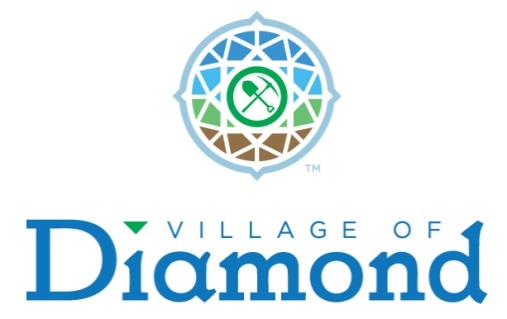 January 16, 2020Notice of CancellationPlease be advised that the Regular Meetingof the Planning and Zoning Commissionfor  January 21, 2020has been cancelled.	Planning & Zoning Secretary